Instructions to Install XAMPPNothing special about the installation.  Just go to http://www.apachefriends.org, and download the recommended version for your computer: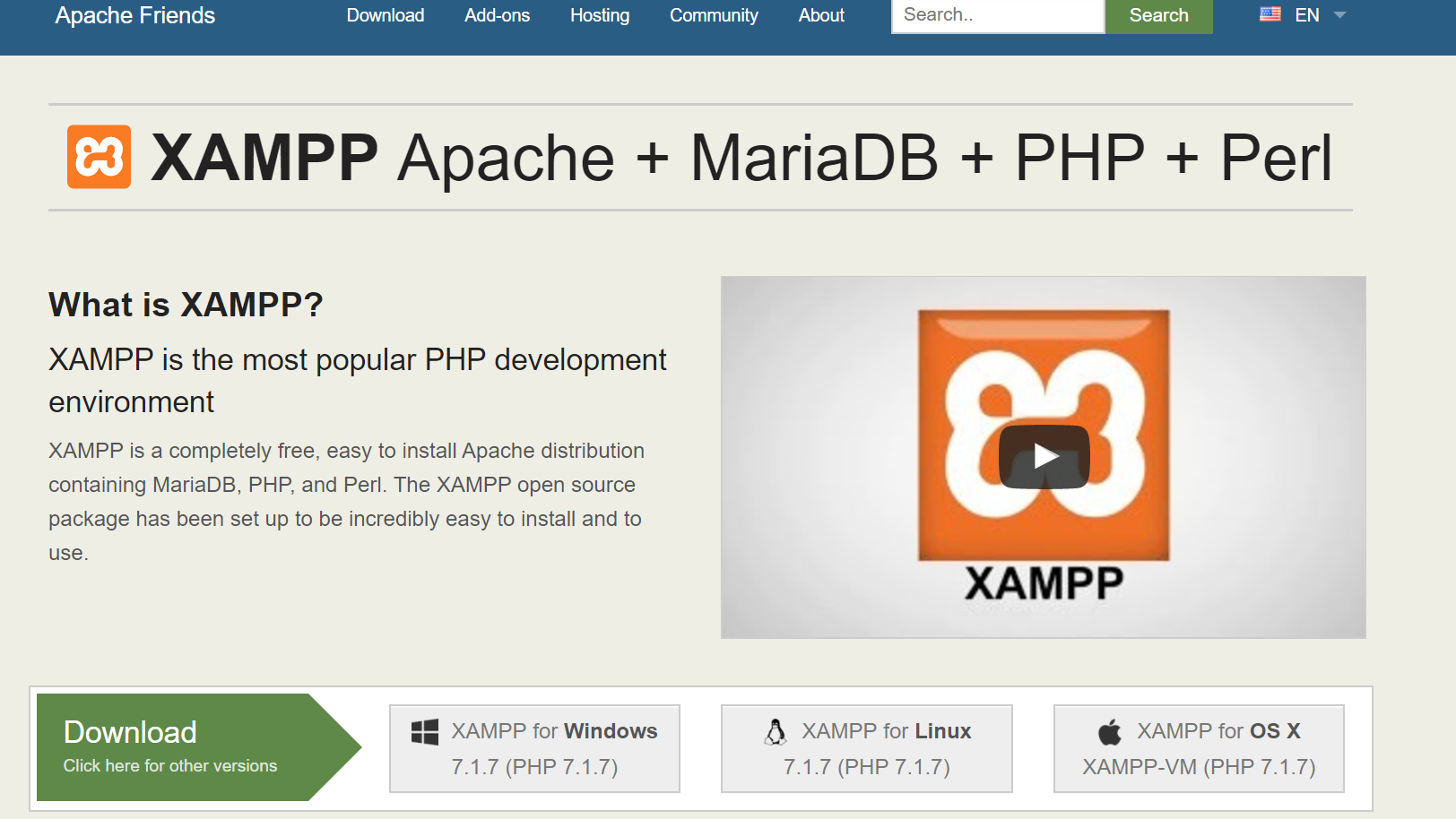 When you first click on the installation file (after downloading), you may get this message: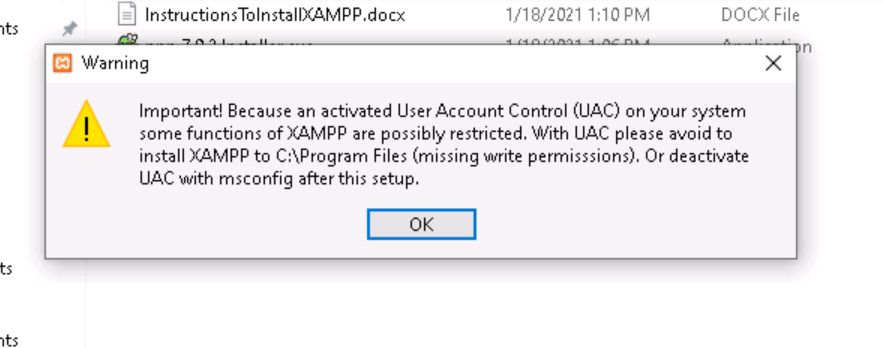 If you do, then it’s an easy fix.  See here for one-minute fix.Here are some detailed instructions.I placed a shortcut on my taskbar.  You can put one on your desktop, or just make sure that you can easily access the program.To run XAMPP, click the orange-box “X” icon in Windows, or the little gray wheel icon on the Mac.  If you need to know where the program is located:  	On Windows:  C:\XAMPP\xampp-control.exe	On Mac:  /Applications/XAMPP/manager-osxThe first time that you run it, you will see something like the image on the left (in Windows), or similar to the image on the right (Mac).If you don’t have two green boxes or two green lights, you probably have a port conflict.  You may find this helpful, and there’s much more if you google your specific issue.  Full disclosure:  I did not test those configuration solutions on the Mac, since I have never run into those configuration problems with XAMPP on the Mac.Some Mac Videos:  https://www.youtube.com/watch?v=glafmFhd0Ds&vl=enhttps://www.youtube.com/watch?v=XmklVBO89MM​​​​​​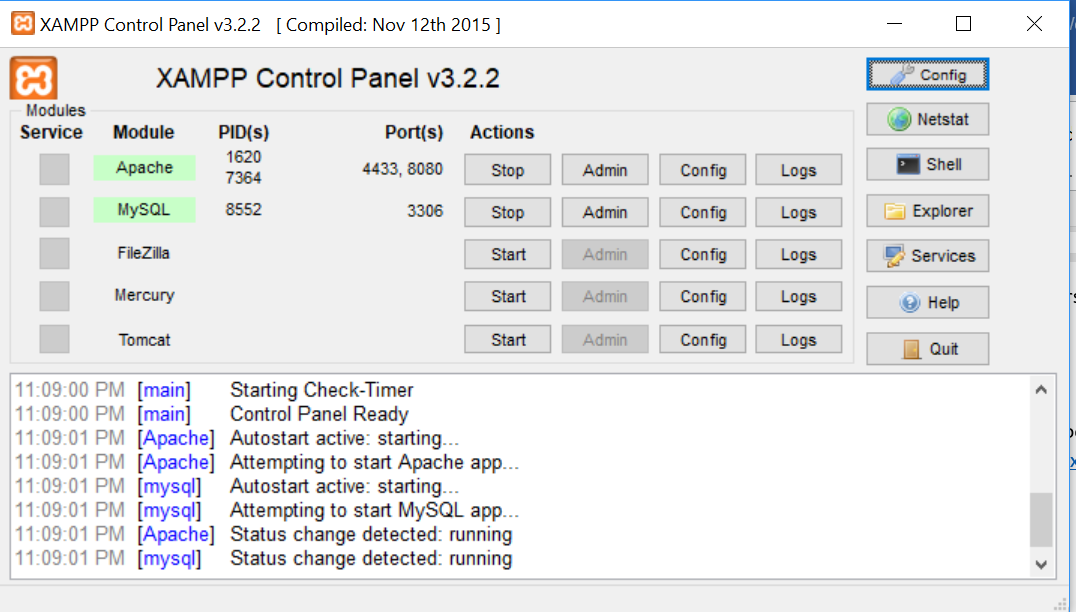 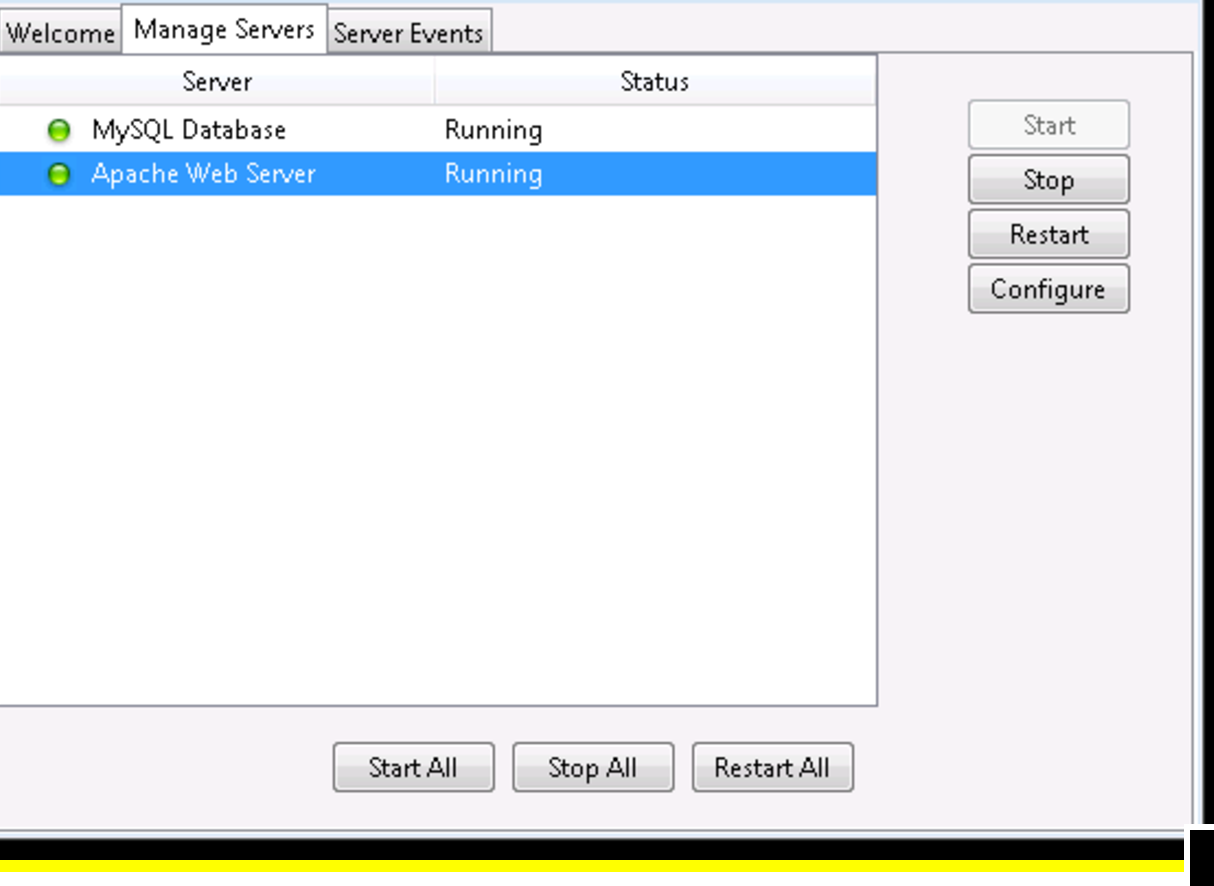 